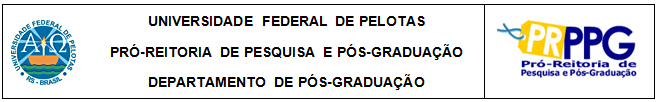 Em: ___/___/_____         Examinador: AVALIAÇÃO DE EXAME DE QUALIFICAÇÃO / DEFESANOME DO ESTUDANTEMATRÍCULAPROGRAMANÍVELPPG MODELAGEM MATEMÁTICAMESTRADOTÍTULO DA DISSERTAÇÃOCOMENTÁRIOS E CORREÇÕES A SEREM REALIZADAS